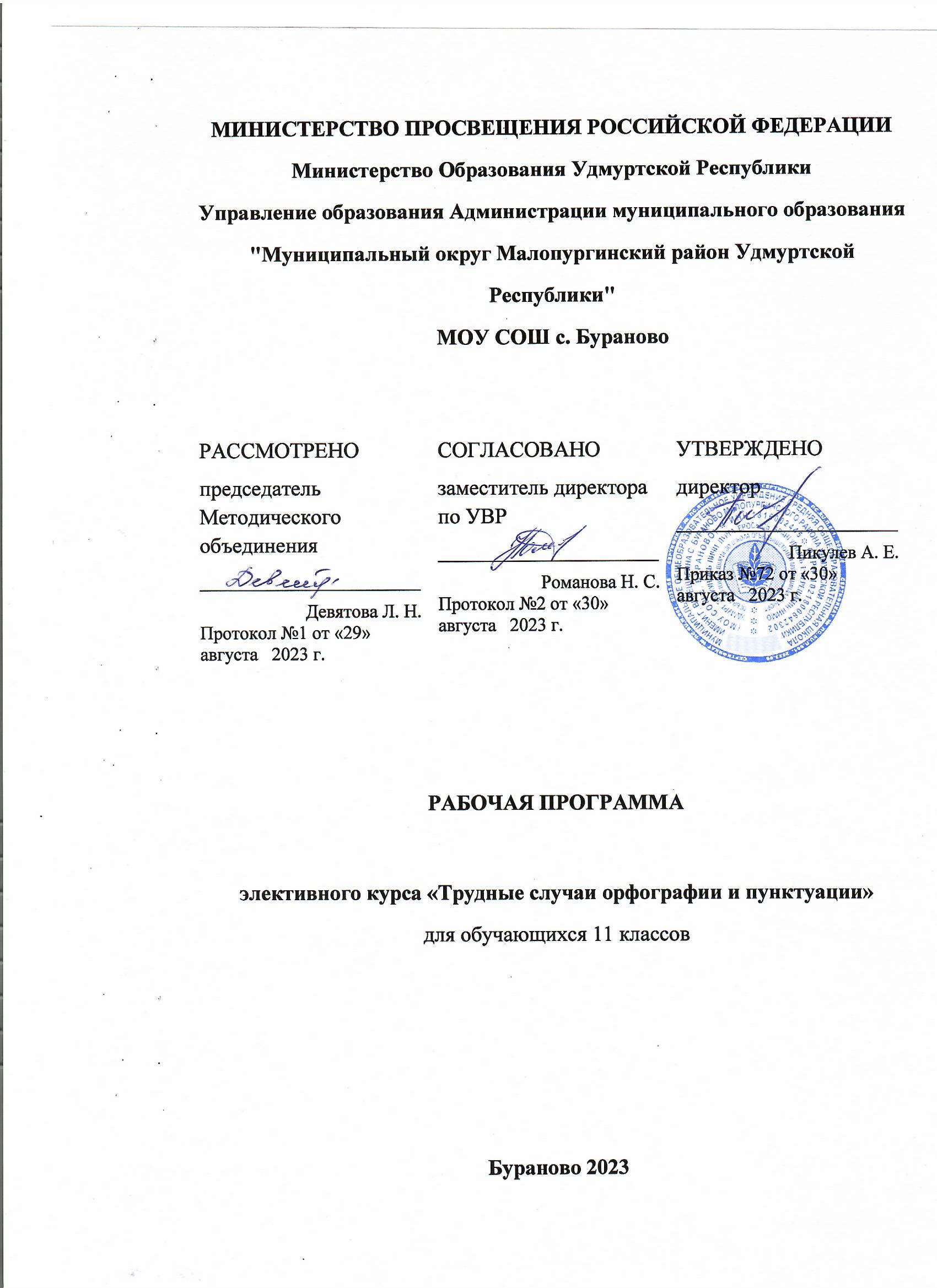 ПОЯСНИТЕЛЬНАЯ ЗАПИСКАЭлективный курс «Трудные случаи орфографии и пунктуации»  может быть использованв качестве обобщающего учебного курса по русскому языку для учащихся 11 класса любого профиля при подготовке к единому государственному экзамену (далее – ЕГЭ). Содержание курса опирается на знания, умения и навыки учащихся старших классов, сформированные в основной школе. Содержание программы предполагает расширение и углубление теоретического материала, позволяющее формирование практических навыков выполнения тестовых заданий  на ЕГЭ. Вместе с тем курс даёт выпускникам средней школы  целостное представление о богатстве русского языка, помогает использовать в повседневной  практике нормативную устную и письменную речь.ЦЕЛИ КУРСА: освоение учащимися 11 классов норм русского литературного языка, подготовка старшеклассников к выполнению заданий экзаменационной работы на более высоком качественном уровне, формирование устойчивых практических навыков выполнения тестовых и коммуникативных задач на ЕГЭ, а также пользования нормированной устной и письменной речью в различных сферах дальнейшей жизни. Главная цель курса – обеспечить поддержку освоения  содержания учебного предмета «Русский язык» всеми выпускниками средней школы, сформировать умения и навыки выполнения тестовых и коммуникативных заданий на уровне, позволяющем и учителю, и выпускникам прогнозировать положительные результаты выполнения экзаменационной работы с учетом  способностей и языковой подготовки обучающихся.Задачи курса:     - совершенствование языковой грамотности учащихся, формирование умения выполнять все виды языкового анализа;     - дифференциация освоения алгоритмов выполнения тестовых и коммуникативных задач учащимися с разным уровнем языковой подготовки;     - обучение старшеклассников осознанному выбору правильных ответов при выполнении тестовых заданий;     - освоение стилистического многообразия и практического использования художественно-выразительных средств русского языка;     - совершенствование лингвистической компетенции выпускников при выполнении части С экзаменационной работы.Программа элективного курса рассчитана на один год: 11 класс – 34 часа в неделю.Материал программы предполагает использование его для расширения и углубления содержания учебного предмета «Русский язык» на базовом уровне.Формы изучения курса, которые могут быть использованы в процессе  освоения,обусловлены его практической направленностью:  работа с нормативными документами, с учебными пособиями по подготовке к ЕГЭ,  с тестами и текстами, тренинг, практикум, ответы на поставленные вопросы как результат самостоятельного осмысления и решения лингвистических и коммуникативных задач, мини-исследования содержания и языковых средств конкретных текстов, написание сочинений в соответствии с требованиями ЕГЭ, анализ и редактирование (рецензирование) образцов ученических экзаменационных работ прошлых лет,  тренировочно-диагностические работы,  репетиционный ЕГЭ и др.Последовательность освоения содержания предлагаемого курса обусловлена в основном композиционной структурой тестовых и коммуникативных заданий экзаменационной работы и логикой изложения учебного материала в примерной программе изучения русского языка в основной и средней школе.Проектная деятельность учащихся может быть представлена разработкой  мини-исследовательских работ (разработка и представление собственных алгоритмов выполнения конкретного задания, комплекса заданий).Программа предполагает совершенствование умений и навыков, сформированных содержанием  курса  изучения русского языка в 5-11 классах, акцентируя внимание прежде всего на развитииумений и навыков выполнения  заданий повышенной и высокой трудности.  Элективный курс обеспечивает к концу его изучения овладение следующими умениями:- умение оценивать речь с точки зрения языковых норм  русского литературного языка (орфоэпических, лексических, словообразовательных, морфологических, синтаксических);     - умение применять знания по фонетике, лексике, морфемике, словообразованию, морфологии и синтаксису в практике правописания;     - умение соблюдать в речевой практике основные синтаксические нормы русского литературного языка;     - умение адекватно понимать информацию (основную и дополнительную, явную и скрытую) письменного сообщения (текста, микротекста);     - умение понимать и интерпретировать содержание исходного текста;     - умение создавать связное высказывание, выражая в нем собственное мнение по прочитанному тексту;     - умение аргументировать собственное мнение и последовательно излагать свои мысли;     - умение оформлять письменную речь в соответствии с грамматическими и пунктуационными нормами литературного языка и соответствующими требованиями к письменной экзаменационной работе.СОДЕРЖАНИЕ ПРОГРАММЫВведение. Нормативные и методические документы по подготовке и проведению государственной (итоговой) аттестации в форме ЕГЭ по русскому языку. Особенности ЕГЭ по русскому языку. Спецификация экзаменационной работы. Кодификатор. Демонстрационная версия. Критерии и нормы оценки тестовых заданий и сочинения.Языковые нормы. Литературный язык.  Нормированность речи. Типы норм. Словари русского языка. Словарь трудностей русского языка.Орфоэпическая норма, основные правила орфоэпии. Акцентологическая норма (нормы ударения). Причины нарушения орфоэпических  и акцентологических норм. Предупреждение ошибок на орфоэпическом уровне. Лексическая норма. Лексическое и грамматическое значения слова. Лексическое многообразие лексики русского языка: омонимы, синонимы, антонимы, паронимы; общеупотребительная лексика и лексика ограниченного употребления; заимствованная лексика,  устаревшие и новые слова. Фразеологизмы.  Речевые ошибки на лексическом уровне, их предупреждение.Грамматические нормы (словообразовательная, морфологическая, синтаксическая нормы).Словообразовательная норма.  Способы словообразования.  Ошибочное словообразование. Предупреждение ошибок при словообразовании и словообразовательном анализе.Морфологические нормы. Правила и нормы образования форм слов разных частей речи. Морфологический анализ слова. Грамматические и речевые ошибки на морфологическом уровне, их предупреждение.Синтаксические нормы. Словосочетание. Виды словосочетаний. Построение словосочетаний. Лексическая сочетаемость слов в словосочетаниях.  Предложение.  Порядок слов в предложении. Виды предложений.  Грамматическая (предикативная) основа предложения. Подлежащее и сказуемое как главные члены предложения, способы их выражения. Простое и сложное предложения. Интонационная норма. Нормы согласования (правила согласования слов, согласование сказуемого с подлежащим, согласование определений с определяемым словом). Нормы управления. Построение предложений с однородными членами.  Построение сложноподчиненных предложений. Нормы примыкания. Правильное использование деепричастного оборота. Синтаксическая синонимия. Правила преобразования прямой речи в косвенную.  Типичные ошибки при нарушении синтаксических норм, их предупреждение.Нормы письменной речи: орфографические и пунктуационные нормы.Орфографическая грамотность. Использование алгоритмов при освоении орфографических правил. Трудные случаи русской орфографии: правописание –Н- и –НН- в суффиксах различных частей речи; правописание корней. Правописание приставок; правописание личных окончаний глаголов и суффиксов причастий настоящего времени; правописание суффиксов различных частей речи (кроме –Н-/-НН-); правописание НЕ и НИ; слитное, дефисное и раздельное написание омонимичных слов и сочетаний слов).Пунктуационная грамотность. Использование алгоритмов при освоении пунктуационных норм. Трудные случаи  пунктуации. Пунктуация в простом  предложении: знаки препинания в предложениях  с однородными членами, при обособленных членах (определениях, обстоятельствах); знаки препинания в предложениях со словами и конструкциями, грамматически не связанными с членами предложения. Пунктуация в сложных предложениях: в бессоюзном сложном предложении,  в сложноподчинённом предложении;  знаки препинания в сложном предложении с союзной и бессоюзной связью. Сложное предложение с разными видами связи.Текст: структура, языковое оформление.  Смысловая и композиционная целостность текста. Последовательность предложений в тексте. Разноаспектный анализ текста. Логико-смысловые отношения между частями микротекста. Средства связи предложений в тексте. Основная и дополнительная информация микротекста. Информационная обработка письменных текстов различных стилей и жанров.Функционально-смысловые типы речи, их отличительные признаки. Предупреждение ошибок при определении типов речи.Функциональные стили, их характеристика. Специфика отдельных стилей речи (произношение, словообразование, лексика и фразеология, морфология, синтаксис). Предупреждение ошибок при определении стиля текста, его фрагмента.Изобразительно-выразительные средства языка. Выразительные средства лексики и фразеологии. Тропы, их характеристика. Стилистические фигуры.Коммуникативная компетенция выпускника (сочинение). Умения, проверяемые на коммуникативном уровне выполнения экзаменационной работы.  Исходные тексты, их характеристика. Информационная насыщенность текстов предыдущих лет. Жанровое многообразие сочинений. Требования к письменной работе выпускника. Композиция письменной экзаменационной работы.Формулировка проблем исходного текста. Виды проблем. Способы формулировки проблемы. Анализ текстов и проблем  экзаменационных работ  предыдущих лет. Комментарий к сформулированной проблеме исходного текста. Способы комментария проблемы. Письменное оформление комментария. Авторская позиция. Отражение авторской позиции в тексте. Требования к формулировке  позиции автора в письменной работе. Анализ оформления авторской позиции в письменных работах выпускников.Аргументация собственного мнения по проблеме. Формы аргументации. Правила использования аргументов. Источники аргументации. Анализ письменных работ выпускников с точки зрения правильности и убедительности приводимых аргументов.Смысловая цельность, речевая связность и последовательность изложения. Логические ошибки, их характеристика и предупреждение. Абзацное членение, типичные ошибки в абзацном членении письменной работы, их предупреждение.Точность и выразительность речи. Речевая культура. Требования к точности и выразительности речи. Грамматический строй речи. Речевые недочеты.Фоновое оформление работы.  Фактические ошибки, их предупреждение.Этическая норма.Анализ и редактирование образцов ученических сочинений. Редактирование собственных текстов.Обобщающее повторение.УЧЕБНО - ТЕМАТИЧЕСКИЙ ПЛАНКАЛЕНДАРНО-ТЕМАТИЧЕСКИЙ ПЛАНИнформационные источникидля учителяАлександров В.Н. и др. Единый государственный экзамен. Русский язык: Справочные материалы, контрольно-тренировочные упражнения, создание текста. – Челябинск: Взгляд, 2004. Власенков А.И., Рыбченкова Л.М.. Русский язык. Грамматика. Текст. Стили речи. Учебное пособие для 10-11 классов общеобразовательных учреждений.– 9-е изд. – М.: Просвещение, 2007.Гольцова Н.Г., Шамшин И.В. Русский язык. 10-11 классы. Учебник для общеобразовательных учреждений. - М.: Русское слово, 2006.Егораева Г.Т. Русский язык. Выполнение задания части 3 (С). -  М.: Экзамен, 2009. Егорова Н.В., Дмитриева Л.П., Золотарева И.В. Поурочные разработки по русскому языку.11 класс. - М.,2005.Единый государственный экзамен. Русский язык. Универсальные материалы для подготовки учащихся/ ФИПИ/ Авторы составители: В.И. Капинос, И.П. Цыбулько– М.: Интеллект-Центр, 2009.Методические рекомендации по оцениванию выполнения заданий ЕГЭ с развёрнутым ответом. Авторы-составители: Цыбулько И.П., Александров В.Н., Гостева Ю.Н., Капинос И.Б., Пучкова Л.И. – М.: ФИПИ, 2011.Розенталь Д.И. . Справочник по правописанию и литературной правке. Издание 8-е, исправленное и дополненное. - М.: Айрис-пресс, 2007.Сенина Н.А. Русский язык: Подготовка к ЕГЭ.- Ростов–на-Дону, 2006.Сенина Н.А. Русский язык. Сочинение на ЕГЭ. Курс интенсивной подготовки: учебно-методическое пособие. – Ростов-на-Дону: Легион-М, 2010.Сенина Н.А. Русский язык. Тематические тесты: Подготовка к ЕГЭ. Учебное пособие для 10-11 классов.– Ростов-на-Дону: Легион-М, 2010.http:// www.ege.edu.ru ; http://www.fipi.ru ; http://www.examen.ru.Информационные источникидля обучающихсяАлександров В.Н. и др. Единый государственный экзамен. Русский язык: Справочные материалы, контрольно-тренировочные упражнения, создание текста. – Челябинск: Взгляд, 2004. Власенков А.И., Рыбченкова Л.М.. Русский язык. Грамматика. Текст. Стили речи. Учебное пособие для 10-11 классов общеобразовательных учреждений.– 9-е изд. – М.: Просвещение, 2007.Гольцова Н.Г., Шамшин И.В. Русский язык. 10-11 классы. Учебник для общеобразовательных учреждений. - М.: Русское слово, 2006.Егораева Г.Т. Русский язык. Выполнение задания части 3 (С). -  М.: Экзамен, 2009. Единый государственный экзамен. Русский язык. Универсальные материалы для подготовки учащихся/ ФИПИ/ Авторы составители: В.И. Капинос, И.П. Цыбулько– М.: Интеллект-Центр, 2009.Розенталь Д.И. . Справочник по правописанию и литературной правке. Издание 8-е, исправленное и дополненное. - М.: Айрис-пресс, 2007.Сенина Н.А. Русский язык: Подготовка к ЕГЭ.- Ростов–на-Дону, 2006.Сенина Н.А. Русский язык. Сочинение на ЕГЭ. Курс интенсивной подготовки: учебно-методическое пособие. – Ростов-на-Дону: Легион-М, 2010.Сенина Н.А. Русский язык. Тематические тесты: Подготовка к ЕГЭ. Учебное пособие для 10-11 классов.– Ростов-на-Дону: Легион-М, 2010.http:// www.ege.edu.ru ; http://www.fipi.ru ; http://www.examen.ru.Учебно-методическое обеспечениеТаблицы.Комплекты карточек.Наборы текстов для практикумов и самостоятельной работы.№ п/п                            Тематика курсаКол-во часовТеоретическая частьПрактическаячастьФормы итоговой работы1Введение в курс. Нормативно-правовое обеспечение ЕГЭ10,50,52Литературный язык. Языковые нормы. Типы норм. Словари русского языка. Орфоэпические нормы русского языка10,50,53Лексические нормы114Словообразовательные нормы115Морфологические нормы 116Повторение трудных тем орфографии6247Синтаксические нормы 3128Повторение трудных тем пунктуации20,51,59Зачётная работа по тестам  2210Микротекст. Изобразительно-выразительные средства языка 31211Тренировочно-диагностическая работа по теме «Микротекст»1112Исходный текст (проблемы, авторская позиция, аргументация)51413Тренировочно-диагностическая работа (написание сочинения)1114Коммуникативная компетенция выпускника. Предупреждение ошибок при написании  сочинения.10,50,515 Итоговая зачётная работа (репетиционный ЕГЭ)44Пробный ЕГЭ16Анализ и редактирование письменных экзаменационных работ.Обобщающее повторение11ПрактикумИ т о г о34727№ п/пДатапроведенияТема занятияКоличествочасовФорма занятияНаглядность1Введение. Нормативные и методические документыпо Г(и)А. Особенности ЕГЭ по русскому языку. Спецификация, кодификатор и демонстрационнаяверсия экзаменационной работы1ЛекцияпрактикумСпецификация, кодификатор, демонстрационнаяверсия экзаменационной работы2Литературный язык. Языковые нормы. Типы норм. Словари русского языка.   Орфоэпические нормы. Основные правила орфоэпии. Предупреждение ошибок на орфоэпическом уровне.   1Лекцияпрактикумработа с тестами  3Лексические нормы. Лексическое значение слова. Многообразие лексики русского языка. Фразеология.Речевые ошибки на лексическом уровне.  Предупреждение речевых ошибок на лексическом уровне. Тренировочно-диагностическая работа по орфоэпии и лексике   1Практикум  Самостоятельная работа   4Словообразовательные нормы. Способы словообразования. Предупреждение ошибок при словообразовательном анализе   1Работа с тестами  5Морфологические нормы. Правила образования форм слов разных частей речи. Морфологический анализ слов разных частей речи.   Грамматические и речевые ошибки на морфологическом уровне.Тренировочно-диагностическая работа по словообразованию и морфологии   1Практикум   Исследовательская работа  6Использование алгоритмов при написании –Н- и –НН- в суффиксах разных частей речи   1ПрактикумТаблица7Правописание корней и приставок   1Практикум   Таблица8Правописание личных окончаний глаголов и суффиксов причастий настоящего времени   1Исследовательская работа Таблица9Правописание суффиксов различных частей речи(кроме –Н- и –НН-)   1Тренинг  Таблица10Предупреждение ошибок при написании НЕ и НИ   1Работа с тестами   Таблица11Слитное, дефисное и раздельное написание омони-мичных слов и сочетаний слов.Тренировочно-диагностическая работа по проверке навыков орфографической грамотности   1Исследовательская работа   Самостоятельная работа12Синтаксические нормы. Словосочетание, виды словосочетаний, их построение. Лексическая сочетаемость слов.     Предложение. Порядок слов в предложении. Грамматическая (предикативная) основа предложения. Подлежащее и сказуемое как главные члены предложения, способы их выражения   1Тренинг   Практикум    13Простые и сложные предложения.  Односоставные предложения. Неполные предложения.    Интонационная норма. Нормы согласования (согласование сказуемого с подлежащим, согласование определений с определяемым словом)     Нормы управления. Построение предложений с однородными членами. Построение сложноподчиненных предложений  1Практикум   Тренинг   14Нормы примыкания. Правильное использование деепричастного оборота. Правила преобразования прямой речи в косвенную. Синтаксическая синонимия. Тренировочно-диагностическая работа по теме «Синтаксические нормы»      1Практикум Самостоятельная работа  15Знаки препинания в простом предложении  (с однородными членами предложения, при обособлении второстепенных членов предложения). Предложения со словами и конструкциями, грамматически не связанными с членами предложения  1Работа с тестамиТаблица16Знаки препинания в сложноподчиненных и бессоюзных предложениях. Знаки препинания в сложных предложениях с союзной и бессоюзной связью   1Практикум  Работа с тестамиТаблица17-18Зачетная работа по тестам (с само- и взаимопроверкой по окончании работы)   219Микротекст (структура, смысловая и композиционная целостность текста). Логико-смысловые отношения между частями текста. Основная и дополнительная информация текста. Информационная обработка текста.     Средства связи предложений в тексте (смысловые, лексические, морфологические)   1Работа / текст    Исследовательская работа   20Функционально-смысловые типы речи, их отличительные признаки. Предупреждение ошибок при определении типов речи в микротексте. Функциональные стили, их специфика.  Предупреждение ошибок при определении стиля текста, его фрагмента   1Практикум  Таблица21Изобразительно-выразительные средства языка. Выразительные средства лексики и фразеологии. Тропы (эпитет, метафора,  сравнение, метонимия, синекдоха, иронияи др.) Умение находить их в тексте   1Мини-исследование Таблица22Тренировочно-диагностическая работа по теме «Микротекст»     123Коммуникативный уровень выполнения экзаменационной работы. Требования к письменной работе выпускника (критерии содержания, композиция, речевое оформление, грамотность). Исходные тексты, их жанровое многообразие.   Формулировка проблем исходного текста. Проблематика текстов предыдущих лет. Варианты формулировок проблемы.Анализ текстов и проблем лучших экзаменационных работ прошлых лет1ЛекцияПрактикум Тексты24Проблема и её комментарий. Способы комментария проблемы, его письменное оформление   1Мини-сочинениеТексты25Авторская позиция, её отражение в тексте. Требования к формулировке авторской позиции в письменной работе выпускника   1Мини-сочинениеТексты26Аргументация собственного мнения по проблеме. Источники аргументации. Правила использования аргументов. Этическая норма. Анализ письменных работ выпускников предыдущих лет с точки зрения правильности и убедительности приводимых аргументов   1Мини-сочинениеИсследовательская работа  Тексты27Смысловая цельность, речевая связность и последовательность изложения письменной работы. Требования к точности и выразительности речи экзаменационной работы. Речевые ошибки и недочёты. Фактические и фоновые ошибки   1Практикум   Тексты28Тренировочно-диагностическая работа (написание сочинения)   2Сочинение   29Анализ и редактирование своих работ. Анализ и редактирование образцов ученических сочинений. Подготовка к репетиционному ЕГЭ   1Самостоятельная работа ТренингТексты30-33Итоговая зачетная работа в форме репетиционного ЕГЭ    434Анализ (самоанализ) итоговых зачетных работ   1Практикум